Title: 			Senior Assistant Coach Queensland Women’s U18 Team.Reports To: 		Female High-Performance ManagerKey Links: 	AFL Academy Manager, Talent Co Ordinator, State Coaching Manager, Community CoachesEmployment Type: 	Honorarium AFL Queensland is currently seeking to appoint a Senior Assistant Coach for the Queensland Women’s U18’s team to compete in the NAB AFL Women’s U18’s Championship.Appointment TermsThe term for the position will be from appointment in 2018 through to completion of all responsibilities after the 2018 NAB AFL Women’s U18’s Championships. This will include attending QWAFL matches and some community matches to identify existing and potential talent to participate in this programExpression of InterestAFL Queensland is seeking Expressions of Interest (EOI) from suitably qualified, currently Level 2 accredited and ideally with a High-Performance background in coaching to fill the following position.To submit your Expression of Interest (EOI) for this positions, please email Talent Coordinator Jim Urquhart jim.urquhart@aflOperational State U18’s Female Youth – Senior Assistant CoachAssist with delivery of the U18’s Women’s program.Assistant Coach role on match day.Individual player reviews in conjunction with other Assistant CoachesBe available to attend lead up games to view and identify talented player tracking.Training, design, preparation and analysis• Assist with drill design and delivery. • Coordinate, set-up and execute training drills.• Prepare/report on decision making training analysis.KEY COMPETENCIES (SKILLS & KNOWLEDGE):Display a high energy level around the programAn understanding of the state and national female talent pathway’ and ‘ability to recognise the key technical and physical attributes of the first choice female athlete’Consistently meet quality standards.Strive for innovation and improvement in player development.Research and understand current and future best practice methods for coaching female football.Willingly consider new ideas or alternative methods for achieving results. Display promptness in reporting to work, punctuality and responsibility towards program outcomes.Advanced interpersonal and communication skills, including a commitment to open, honest, two-way and frequent communication and a desire to work as part of a team. Ability to manage multiple tasks in a dynamic environment.Ability to meet timelines in an effective and efficient manner.PERSONAL ATTRIBUTES:Clear and concise communication skills. High level of time management and attention to detail. Collaborative and encouraging while driving sound outcomes.Possess a strong focus on continuing education and innovation specifically related to the changing needs of the elite football club environment and players. A strong personal brand, including displaying well developed personal values, integrity and a commitment to professionalism and accountability. Organised and outcome focused whilst remaining generous, hospitable, inclusive, considerate and open. Ability to work independently or as part of a team.Ability to develop an engaged in a high performance team environment. Commitment to self-improvement and learning and development. A team player who works across the program to support other members of the team.AFL QUEENSLAND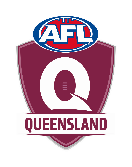 